                                                                                                                                      «В регистр»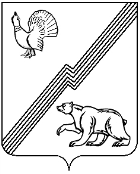 ДУМА ГОРОДА ЮГОРСКАХанты-Мансийского автономного округа – ЮгрыРЕШЕНИЕот 25 апреля 2017 года                                                                                                                    № 35О внесении изменения в Положениео Департаменте муниципальнойсобственности и градостроительстваадминистрации города Югорска В соответствии с Федеральным законом от 06.10.2003 № 131-ФЗ «Об общих принципах организации местного самоуправления в Российской Федерации», Уставом города Югорска, на основании распоряжения администрации города Югорска от 21.03.2017 № 194 «О внесении изменений в Положения об органах и структурных подразделениях и должностные инструкции»ДУМА ГОРОДА ЮГОРСКА РЕШИЛА:Внести изменение в Положение о Департаменте муниципальной собственности и градостроительства администрации города Югорска, утвержденное решением Думы города Югорска от 30.05.2014 № 41 (с изменениями от 18.12.2014 № 86, от 02.06.2015 № 36, от 13.09.2016 № 73), изложив его в новой редакции (приложение).Настоящее решение вступает в силу после его опубликования в официальном печатном издании города Югорска.Председатель Думы города Югорска                                                                        В.А. КлиминГлава города Югорска								             Р.З. Салахов«25» апреля 2017 года(дата подписания)Приложение к решению Думы города Югорскаот 25 апреля 2017 года № 35ПОЛОЖЕНИЕО ДЕПАРТАМЕНТЕ МУНИЦИПАЛЬНОЙ СОБСТВЕННОСТИ И ГРАДОСТРОИТЕЛЬСТВААДМИНИСТРАЦИИ ГОРОДА ЮГОРСКА1. Общие положения Департамент муниципальной собственности и градостроительства администрации города Югорска (далее по тексту — Департамент) создан в результате реорганизации путем слияния Комитета по управлению муниципальным имуществом и земельным ресурсам администрации города Югорска и отдела архитектуры и градостроительства администрации города Югорска на основании распоряжения главы города Югорска от 13.07.2005 № 1036 «О реорганизации Комитета по управлению муниципальным имуществом и земельным ресурсам администрации города Югорска и отдела архитектуры и градостроительства администрации города Югорска в форме слияния». Департамент является отраслевым органом администрации города Югорска. Департамент в своей деятельности руководствуется Конституцией Российской Федерации, федеральными законами, указами Президента Российской Федерации, постановлениями и распоряжениями Правительства Российской Федерации, Уставом (Основным законом) Ханты-Мансийского автономного округа — Югры, иными законами  Ханты-Мансийского автономного округа — Югры, Уставом города Югорска, иными муниципальными правовыми актами, а также настоящим Положением. Департамент является правопреемником по всем правам и обязанностям Комитета по управлению муниципальным имуществом и земельным ресурсам администрации города Югорска и отдела архитектуры и градостроительства администрации города Югорска. Официальное полное наименование: Департамент муниципальной собственности и градостроительства администрации города Югорска.Сокращенное наименование: ДМСиГ. Департамент является юридическим лицом, имеет круглую печать, штамп и бланки со своим наименованием, лицевые счета, открываемые в соответствии с Бюджетным кодексом Российской Федерации, выступает истцом и ответчиком в суде, арбитражном суде. Место нахождения Департамента: Россия, 628260, Тюменская область, Ханты-Мансийский автономный округ — Югра, город Югорск, улица 40 лет Победы, 11.2. Задачи ДепартаментаОсновными задачами Департамента являются:1) осуществление эффективного управления, владения, пользования и распоряжения муниципальным имуществом, включая земли, находящиеся в муниципальной собственности, городские леса, водные объекты, расположенные в границах городского округа, а также распоряжение земельными участками, государственная собственность на которые не разграничена;2) организация мероприятий по охране окружающей среды в границах городского округа;3) осуществление архитектурно-градостроительной политики в городском округе;4) регулирование отдельных отношений в области рекламной деятельности в границах городского округа.3. Полномочия ДепартаментаДепартамент осуществляет следующие полномочия:1) управление и распоряжение имуществом, находящимся в собственности муниципального образования городской округ город Югорск;2) разработка прогнозного перечня муниципального имущества, подлежащего приватизации, и условий приватизации муниципального имущества;3) ведение реестра муниципального имущества в порядке, установленном уполномоченным Правительством Российской Федерации органом исполнительной власти;4) формирование, ведение и опубликование перечня муниципального имущества, предоставляемого во владение и (или) пользование субъектам малого и среднего предпринимательства;5) осуществление учета муниципального жилищного фонда;6) подготовка и оформление документов для проведения государственной регистрации права муниципальной собственности на недвижимое имущество, сделок с муниципальным недвижимым имуществом,  внесения изменений в Единый государственный реестр прав на недвижимое имущество и сделок с ним в отношении объектов муниципальной собственности;7) управление и распоряжение земельными участками, находящимися в муниципальной собственности, а также распоряжение земельными участками, государственная собственность на которые не разграничена;8) владение, пользование, распоряжение лесными участками, находящимися в муниципальной собственности, а также распоряжение лесными участками, государственная собственность на которые не разграничена;9) организация разработки и реализации местных программ использования и охраны земель;10) организация торгов (конкурсов, аукционов) по продаже земельных участков, находящихся в муниципальной собственности или государственная собственность на которые не разграничена, или права на заключение договоров аренды таких земельных участков, заключение договоров по результатам торгов, а также заключение договоров аренды, безвозмездного срочного пользования, купли-продажи земельных участков, находящихся в муниципальной собственности или государственная собственность на которые не разграничена, без проведения торгов в случаях, предусмотренных Земельным кодексом Российской Федерации;11) организация аукционов по продаже права на заключение договоров аренды лесных участков и (или) купли-продажи лесных насаждений, расположенных на землях, находящихся в муниципальной собственности или государственная собственность на которые не разграничена, заключение договоров по результатам аукциона, а также заключение договоров аренды лесных участков и (или) купли-продажи лесных насаждений без проведения аукционов в случаях, предусмотренных Лесным кодексом Российской Федерации;12) осуществление муниципального земельного контроля;13) обеспечение разработки и утверждения лесохозяйственных регламентов, а также проведения муниципальной экспертизы проектов освоения лесов;14) осуществление муниципального лесного контроля в соответствии с  Федеральным законом от 26.12.2008 №294-ФЗ «О защите прав юридических лиц и индивидуальных предпринимателей при осуществлении государственного контроля (надзора) и муниципального контроля», муниципальными правовыми актами;15) участие в решении вопросов, связанных с соблюдением социально-экономических и экологических интересов населения территории при предоставлении недр в пользование;16) участие в развитии минерально-сырьевой базы для предприятий местной промышленности;17) приостановление работ, связанных с пользованием недрами, на земельных участках в случае нарушения требований законодательства Российской Федерации о недрах;18) организация контроля за использованием и охраной недр при добыче общераспространенных полезных ископаемых, а также при строительстве подземных сооружений, не связанных с добычей полезных ископаемых;19) разработка проектов муниципальных правовых актов в области охраны окружающей среды;20) разработка и реализация муниципальных, ведомственных целевых программ охраны окружающей среды и планов мероприятий в области охраны окружающей среды;21) разработка проектов программ и планов социально-экономического развития города Югорска в части вопросов охраны окружающей среды;22) участие в развитии системы экологического образования, воспитания и формирование экологической культуры населения города;23) сбор, анализ и оценка информации о состоянии окружающей среды в границах муниципального образования городской округ город Югорск;24) осуществление контроля за использованием, охраной, защитой и воспроизводством городских лесов;25) организация учета городских лесов;26) организация проведения лесоустройства;27) организация работ по благоустройству участков городских лесов;28) обеспечение разработки и утверждения генерального плана города Югорска, правил землепользования и застройки города Югорска;29) обеспечение подготовки на основе генерального плана документации по планировке территории, ее утверждения;30) выдача разрешений на строительство (за исключением случаев, предусмотренных Градостроительным кодексом Российской Федерации, иными федеральными законами), разрешений на ввод объектов в эксплуатацию при осуществлении строительства, реконструкции объектов капитального строительства, расположенных на территории города Югорска;31) разработка и обеспечение утверждения местных нормативов градостроительного проектирования города Югорска;32) ведение информационной системы обеспечения градостроительной деятельности, осуществляемой на территории города Югорска;33) обеспечение принятия решений о развитии застроенных территорий города Югорска;34) проведение осмотра зданий, сооружений на предмет их технического состояния и надлежащего технического обслуживания в соответствии с требованиями технических регламентов, предъявляемыми к конструктивным и другим характеристикам надежности и безопасности указанных объектов, требованиями проектной документации, выдача рекомендаций о мерах по устранению выявленных нарушений в случаях, предусмотренных Градостроительным кодексом Российской Федерации;35) организация резервирования земель и изъятия земельных участков в границах города Югорска для муниципальных нужд;36) обеспечение принятия решений о переводе жилых помещений в нежилые помещения и нежилых помещений в жилые помещения;37) участие в согласовании переустройства и перепланировки жилых помещений;38) обеспечение разработки и утверждения правил благоустройства территории городского округа, устанавливающих в том  числе  требования  по  содержанию   зданий (включая жилые дома), сооружений и земельных участков,  на  которых   онирасположены, к внешнему виду фасадов и ограждений соответствующих зданий и сооружений, перечень  работ  по  благоустройству  и периодичность их выполнения;39) обеспечение установления порядка участия собственников зданий (помещенийв них) и сооружений в благоустройстве прилегающих территорий;40) выдача разрешений на установку и эксплуатацию рекламных конструкций на территории города Югорска, аннулирование таких разрешений, выдача предписаний о демонтаже рекламных конструкций,  установленных и (или) эксплуатируемых  без разрешения, срок действия которого не истек, на территории города Югорска;41) организация аукционов на заключение договоров на установку и эксплуатацию рекламной конструкции на объектах недвижимости, находящихся в муниципальной собственности, на земельных участках, государственная собственность на которые не разграничена, а также заключение таких договоров по результатам аукционов;42) обеспечение присвоения адресов объектам адресации, изменения, аннулирования адресов, присвоения наименований элементам улично-дорожной сети (за исключением автомобильных дорог федерального значения, автомобильных дорог регионального или межмуниципального значения), наименований элементам планировочной структуры в границах городского округа, обеспечение изменения, аннулирования таких наименований;43) ведение единого адресного плана города Югорска;44) организация установки указателей с наименованиями улиц и номерами домов на территории города Югорска;45) владение, пользование, распоряжение водными объектами, находящимися в муниципальной собственности;46) осуществление мер по охране водных объектов, находящихся в муниципальной собственности;47) организация разработки и установления ставок платы за пользование такими водными объектами, порядка расчета и взимания этой платы;48) разработка правил  использования водных объектов общего пользования для личных и бытовых нужд;49) предоставление гражданам информации об ограничениях водопользования на водных объектах общего пользования, расположенных на территориях города Югорска.50) обеспечение свободного доступа граждан к водным объектам общего пользования и их береговым полосам;51) представление интересов муниципального образования городской округ город Югорск в суде, арбитражном суде по вопросам, отнесенным к компетенции Департамента настоящим Положением и иными муниципальными правовыми актами;52) рассмотрение обращений граждан и юридических лиц в пределах предоставленных полномочий;53) разработка нормативного обеспечения по предмету деятельности Департамента;54) совершение сделок, необходимых для выполнения полномочий Департамента;55) осуществление функций главного распорядителя бюджетных средств в отношении подведомственных учреждений с бюджетными полномочиями в соответствии с Бюджетным кодексом Российской Федерации;56) вовлечение в инвестиционный процесс временно приостановленных и законсервированных строек и объектов, находящихся в муниципальной собственности;57) участие в профилактике терроризма и экстремизма, а также в минимизации и (или) ликвидации последствий проявления терроризма и экстремизма в границах городского округа, в пределах полномочий Департамента;58) участие в создании благоприятных условий для развития инвестиционной деятельности на территории города Югорска в сфере деятельности Департамента;59) предоставление субъектам инвестиционной деятельности не противоречащих законодательству Российской Федерации льготных условий пользования землей и другими природными ресурсами, находящимися в муниципальной собственности;60) организация выполнения юридическими лицами и физическими лицами требований к антитеррористической защищенности объектов (территорий), находящихся в собственности (ведении) муниципального образования городской округ город Югорск.61) обеспечение выполнения требований к антитеррористической защищенности муниципальных учреждений, подведомственных Департаменту;62) участие в мероприятиях по профилактике терроризма, а также по минимизации и (или) ликвидации последствий его проявлений, организуемых федеральными органами исполнительной власти и (или) исполнительными органами государственной власти Ханты-Мансийского автономного округа – Югры;63) осуществление иных полномочий, предусмотренных законодательством Российской Федерации, Ханты-Мансийского автономного округа — Югры, муниципальными правовыми актами.4. Структура и организация деятельности Департамента4.1. В структуру Департамента входят:1) отдел земельных ресурсов по работе с юридическими лицами;2) отдел земельных ресурсов по работе с физическими лицами;3) отдел по управлению муниципальным имуществом;4) отдел по охране окружающей среды;5) юридический отдел;6) управление архитектуры и градостроительства.4.1.1. В структуру управления архитектуры и градостроительства входят:1) отдел по ведению информационных систем обеспечения градостроительной деятельности;2) отдел по работе с юридическими лицами;3) отдел по работе с физическими лицами.4.2. Департамент возглавляет первый заместитель главы города – директор Департамента муниципальной собственности и градостроительства (далее – директор Департамента), который назначается на должность по результатам конкурса на замещение вакантной должности или из резерва управленческих кадров и освобождается от должности главой города Югорска.Работу структурных подразделений возглавляют руководители структурных подразделений.4.3. Директор Департамента осуществляет руководство Департаментом, несет ответственность за выполнение возложенных на Департамент задач и функций, самостоятельно принимает решения по вопросам, отнесенным к сфере деятельности Департамента.4.4. Директор Департамента: действует без доверенности от имени Департамента, представляет его во всех органах государственной власти, организациях, предприятиях и учреждениях; выдает от имени Департамента доверенности; издает приказы, дает поручения и указания в пределах полномочий Департамента; определяет должностные обязанности работников Департамента; согласовывает назначение и освобождение от должности в соответствии с трудовым законодательством Российской Федерации работников Департамента; определяет основные направления деятельности Департамента, обеспечивает выполнение текущих и перспективных планов работ структурных подразделений Департамента.4.5. В случае отсутствия Директора Департамента (командировка, отпуск, временная нетрудоспособность) его обязанности временно исполняет заместитель директора Департамента на основании распоряжения администрации города Югорска.5. Финансовое обеспечение ДепартаментаФинансовое обеспечение деятельности Департамента осуществляется в пределах бюджетных ассигнований, предусмотренных в бюджете города Югорска в соответствии со сводной бюджетной росписью на очередной финансовый год и плановый период, установленных лимитов бюджетных обязательств и объемов финансирования.6. Порядок реорганизации и ликвидации ДепартаментаРеорганизация и ликвидация Департамента осуществляются в порядке, установленном законодательством Российской Федерации, на основании решения Думы города Югорска.7. Заключительные положенияИзменения и дополнения в настоящее Положение вносятся решением Думы города Югорска и подлежат государственной регистрации в установленном законом порядке.